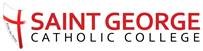 GCSE SpanishFOUNDATIONTranslation practice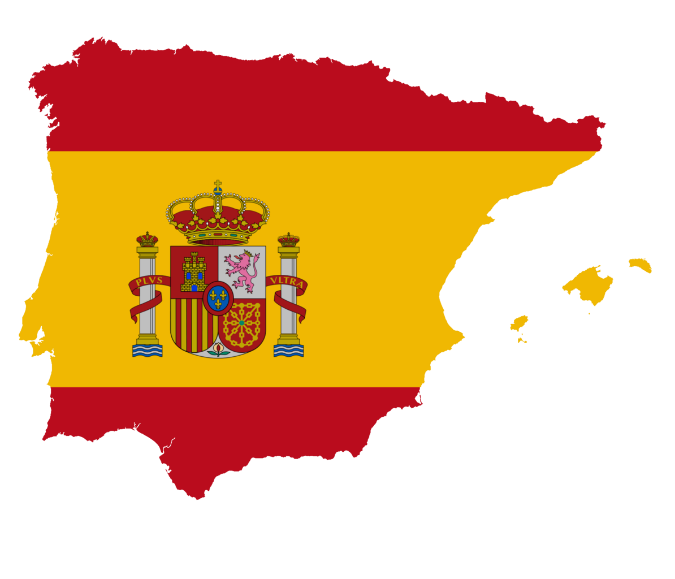 